ХаттамаКүні: 23.01.2023ж Сынып: 10Оқушылар саны:4Диагностикалық құрал-жабдықтар: Шварц сауалнамасыМақсаты: Оқушылардың құндылық қасиеттерін айқындауНәтижелерді өндеу: Сауалнамаға барлығы 4 бала қатысты (100%)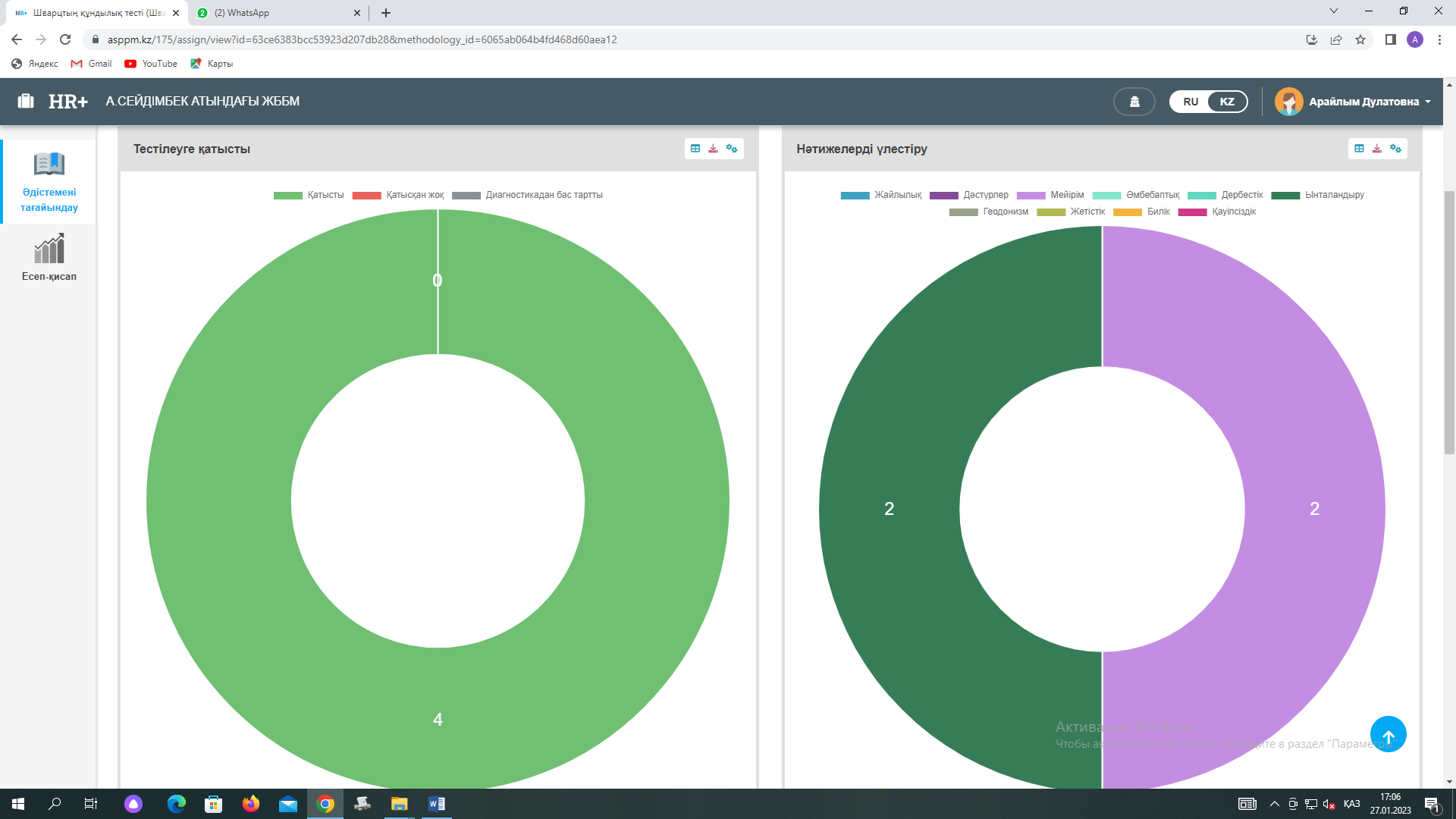 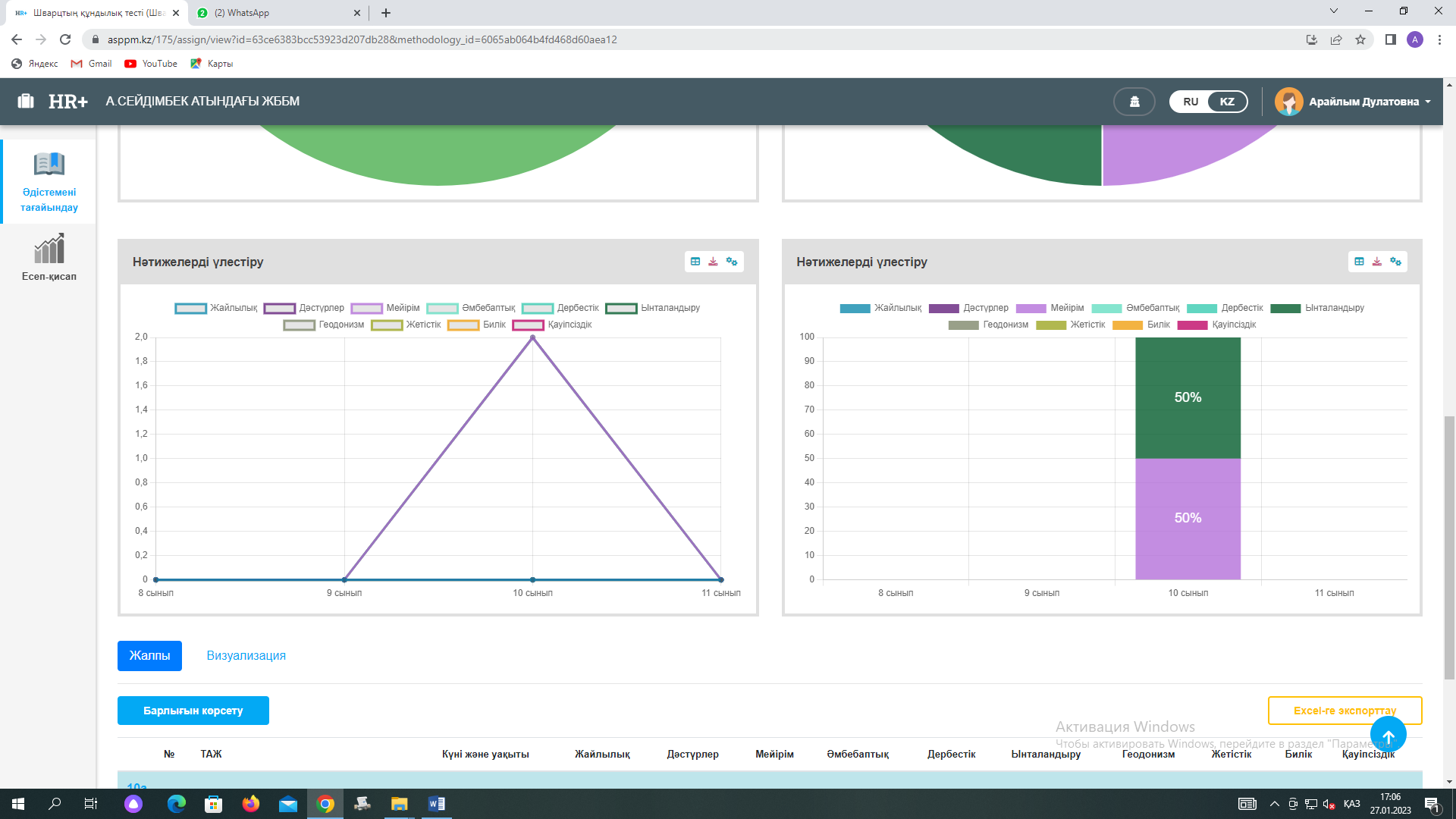 Қорытынды: Сыныпта барлығы 4 оқушы. Сауалнамаға барлығы толық қатысты. Сауалнама қорытындысы бойынша оқушылардың  құндылықтары 10 бағытта тексерілді.Жайлылық – 0Дәстүрлер – 0Мейірім – 2 оқушы - 50%Әмбебаптық – 0Дербестік – 0Ынталандыру - 2 оқушы - 50%Геодонизм - 0Жетістік - 0Билік - 0Қауіпсіздік - 0Педагог-психолог		Шагирова А.Д. 